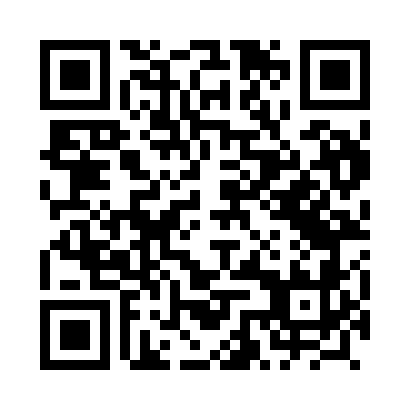 Prayer times for Sieczkow, PolandWed 1 May 2024 - Fri 31 May 2024High Latitude Method: Angle Based RulePrayer Calculation Method: Muslim World LeagueAsar Calculation Method: HanafiPrayer times provided by https://www.salahtimes.comDateDayFajrSunriseDhuhrAsrMaghribIsha1Wed2:475:1012:335:397:5710:102Thu2:445:0812:335:407:5810:133Fri2:415:0712:335:418:0010:154Sat2:375:0512:335:428:0210:185Sun2:345:0312:335:438:0310:216Mon2:315:0212:335:448:0510:247Tue2:275:0012:335:458:0610:278Wed2:244:5812:335:468:0810:309Thu2:204:5712:335:478:0910:3310Fri2:184:5512:325:488:1110:3711Sat2:174:5412:325:498:1210:4012Sun2:164:5212:325:498:1410:4113Mon2:164:5012:325:508:1510:4114Tue2:154:4912:325:518:1710:4215Wed2:154:4812:325:528:1810:4216Thu2:144:4612:325:538:1910:4317Fri2:144:4512:335:548:2110:4418Sat2:134:4412:335:548:2210:4419Sun2:134:4212:335:558:2410:4520Mon2:124:4112:335:568:2510:4621Tue2:124:4012:335:578:2610:4622Wed2:114:3912:335:588:2810:4723Thu2:114:3812:335:588:2910:4724Fri2:114:3612:335:598:3010:4825Sat2:104:3512:336:008:3110:4926Sun2:104:3412:336:018:3310:4927Mon2:104:3312:336:018:3410:5028Tue2:094:3212:336:028:3510:5029Wed2:094:3212:346:038:3610:5130Thu2:094:3112:346:038:3710:5131Fri2:084:3012:346:048:3810:52